Clase 4 Aptus 4° Básico LenguajeSesión de trabajo 4	Guía clase 5_U1Registro formal e informalHoy vamos a aprender a distinguir el registro formal e informal en diferentes textos. Lee los siguientes textos, identificando el registro que se usa y subrayando las palabras que te permitieron descubrirlo: 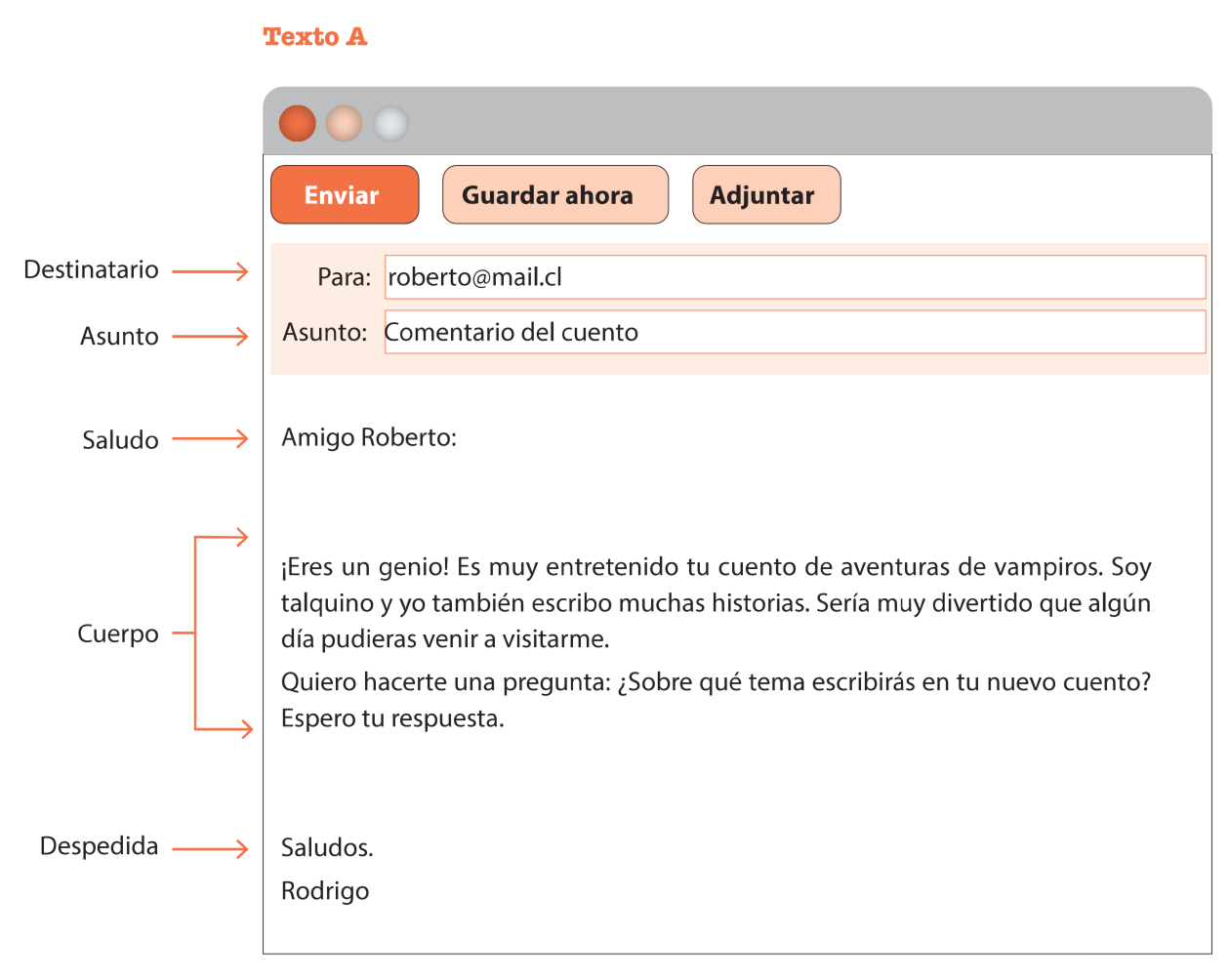 ¿Qué registro se usa? _______________________________________________________¿Cuál es tu evidencia? _______________________________________________________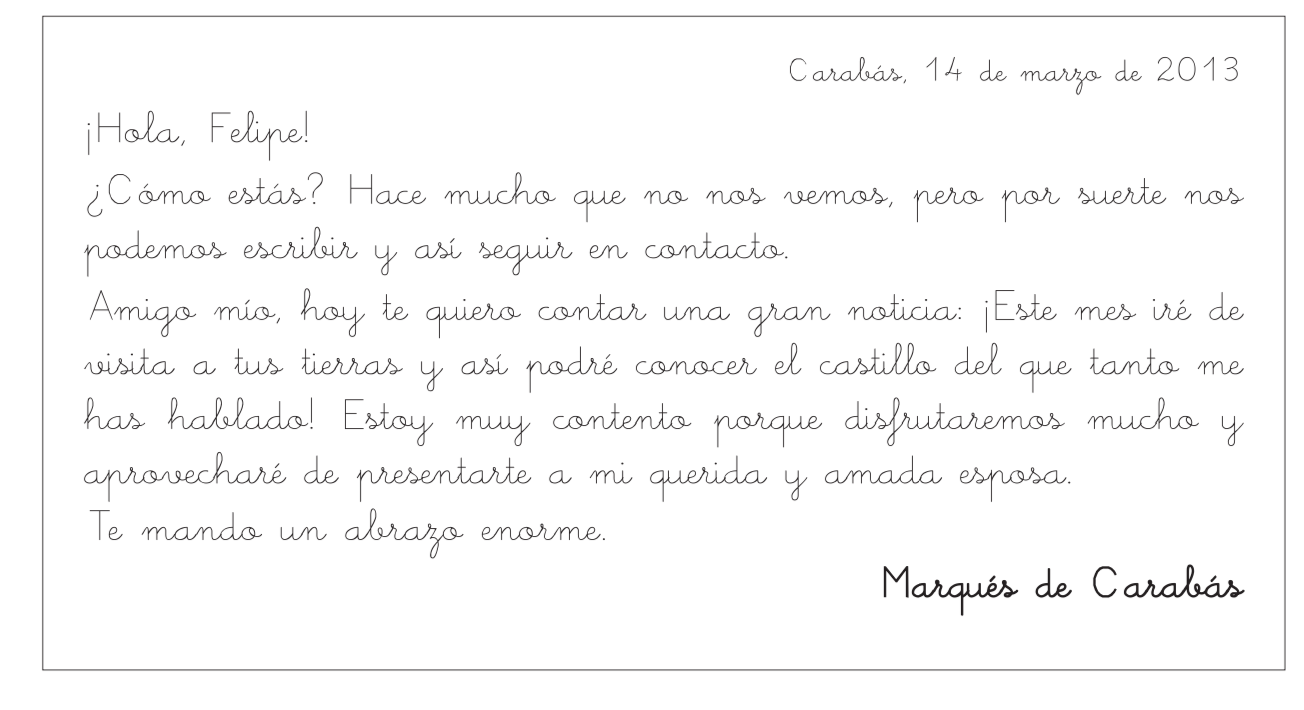 ¿Qué registro se usa? _______________________________________________________¿Cuál es tu evidencia? _______________________________________________________Marca con una X si usarías un lenguaje formal o informal para escribirles a estas personas: Escribe una carta solicitando a la directora de tu colegio que permita las actividades deportivas en los recreos y una carta a tu amigo contándole tu solicitud. 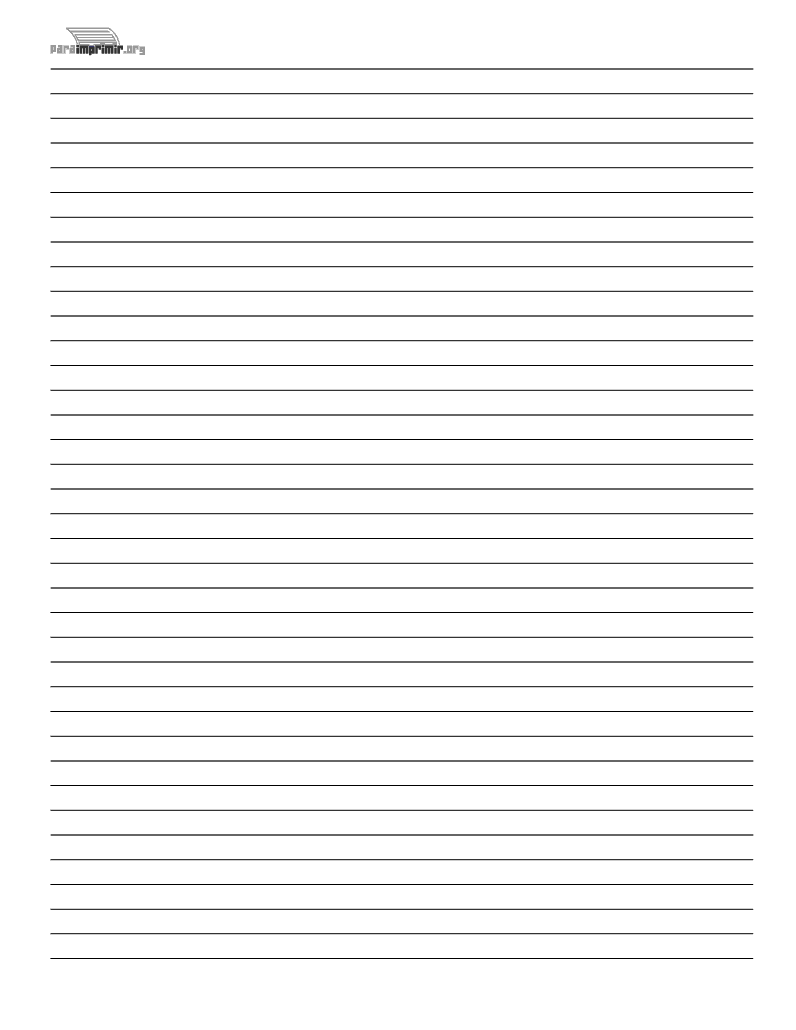 ExplicaciónHoy aprenderemos a distinguir el registro formal e informal en diferentes textos. ExplicaciónRecuerda que el registro formal e informal, va a depender del contexto en el cual nos estamos comunicando y podemos determinarlo por las palabras que utiliza el emisor (quien envía el mensaje) y estas palabras y/o expresiones estarán determinadas por el receptor (quien recibe el mensaje). Por ejemplo: si escribo una carta a mi mejor amiga, podré ocupar un registro informal:                                  “Hola amiga, ¿cómo estaí? Te escribo porque te extraño”Un ejemplo contrario sería si le escribo al director de mi escuela, porque tendré que ocupar un lenguaje formal:             “Estimada Directora, le escribo para solicitar una entrevista para comunicar mi inquietud. Espero usted me pueda recibir.” Una pista que puedes utilizar es: leer el texto completo y luego subrayar las palabras que te permitan identificar el tipo de registro. Para complementar este contenido, te recomiendo ver los siguientes links: https://www.youtube.com/watch?v=U5Q5qQ42EGE&t=138shttps://www.youtube.com/watch?v=pVb4hXIw2DEhttps://www.youtube.com/watch?v=dzxp59jHIVoActividadAhora que leíste la explicación y viste los videos de apoyo, te invito a responder la guía de trabajo clase 5: Lee los textos y responde ¿Qué registro se utiliza?Lee los destinatarios y contesta que registro utilizarías: formal/ informal.  Escribe una carta para tu director y una para tu amigo. Sobre las actividades deportivas en los recreos.FormalInformalAlcaldeHermanoAbueloAmigoPresidenteDirector de colegio 